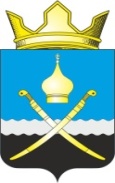 Российская ФедерацияРостовская область, Тацинский районМуниципальное образование «Михайловское сельское поселение»Администрация Михайловского сельского поселения__________________________________________________________________ПОСТАНОВЛЕНИЕ07 июня 2017                                     № 56                                        х. МихайловОб утверждении административного регламента предоставления муниципальной услуги «Выдача  разрешений  на проведение земляных работ»В соответствии с "Земельным кодексом Российской Федерации" от 25 октября 2001 N136-ФЗ федеральными законами от 27 июля 2010 №210-ФЗ «Об организации предоставления государственных и муниципальных услуг», от 06.10.2003 №131-ФЗ «Об общих принципах организации местного самоуправления в Российской Федерации»,ПОСТАНОВЛЯЮ:1. Утвердить Административный регламент предоставления муниципальной услуги «Выдача  разрешений  на проведение земляных работ».2. Настоящее постановление подлежит опубликованию в установленном порядке и размещению на официальном сайте Администрации Михайловского сельского поселения.3. Контроль за выполнением постановления оставляю за собой.Глава  Администрации Михайловскогосельского поселения                                                                               Л.С. ПрисяжнюкПриложение к постановлению Администрации Михайловского поселенияот 07.06.2017  № 56Административный регламентпредоставления муниципальной услуги «Выдача  разрешений  на проведение земляных работ»1. Общие положения1.1. Административный регламент по предоставлению муниципальной услуги «Выдача  разрешений  на проведение земляных работ» (далее – административный регламент) определяет сроки и последовательность действий (административных процедур) Администрации Михайловского сельского поселения, а также порядок взаимодействия с федеральными органами, органами исполнительной власти и органами местного самоуправления.1.2. Получателями муниципальной услуги «Выдача  разрешений  на проведение земляных работ» являются граждане Российской Федерации (физические лица), юридические лица и индивидуальные предприниматели (за исключением государственных органов и их территориальных органов, органов государственных внебюджетных фондов и их территориальных органов, органов местного самоуправления) либо их уполномоченные представители, обратившиеся с письменным заявлением, поданным лично или через законного представителя (далее – заявители).2. Стандарт предоставления муниципальной услуги2.1. Наименование муниципальной услуги: «Выдача  разрешений  на проведение земляных работ» (далее – муниципальная услуга).2.2. Сведения о местонахождении, контактных телефонах органа местного самоуправления, предоставляющего муниципальную услугу.Администрация Михайловского сельского поселения расположено по адресу: 347071, Ростовская область, Тацинский район, х. Михайлов, ул. Ленина, 126, телефон: 8(86397) 2-51-02.График работы кроме выходных и праздничных дней:Понедельник - пятница с 8.00 до 16.00;обеденный перерыв с 12.00 до 13.00;среда – не приемный день.          Адрес официального сайта Михайловского сельского поселения в сети Интернет http://mihailov-sp.ru/ .Адрес электронной почты для направления обращений по вопросам предоставления муниципальной услуги: sp38399@donpac.ru.2.3. Юридическим фактом, являющимся основанием для начала действия, служит регистрация документов, указанных в п.п. 2.6.1., 2.6.2. административного регламента, для получения муниципальной услуги в Администрации Михайловского сельского поселения.Результат предоставления муниципальной услуги: – выдача разрешения на проведение земляных работ с перечнем согласующих организаций, сроками производства земляных работ и сроками восстановления дорожного покрытия;- решение об отказе в выдаче разрешения. 2.4. Срок предоставления муниципальной услуги составляет 30 календарных дней.2.5. Правовые основания для предоставления муниципальной услуги:2.5.1. Земельный кодекс Российской Федерации от 25.10.2001 №136-ФЗ (первоначальный текст документа опубликован в издании «Российская газета» от 30.10.2001 №№211-212).2.5.2. Градостроительный кодекс Российской Федерации от 29.12.2004 №190-ФЗ (первоначальный текст документа опубликован в издании «Российская газета» от 30.12.2004 №290).2.5.3. Федеральный закон от 06 октября 2003 года № 131-ФЗ «Об общих принципах организации местного самоуправления в Российской Федерации» («Российская газета», № 202, 08.10.2003)2.5.4. Федеральный закон от 27 июля 2010 года № 210-ФЗ «Об организации представления государственных и муниципальных услуг» («Российская газета», № 168, 30.07.2010).2.5.5. Федеральный закон Российской Федерации от 25 июня 2002 № 73-ФЗ «Об объектах культурного наследия (памятниках истории и культуры) народов Российской Федерации».2.5.6. Приказ Минэкономразвития России от 13.09.2011г. № 475 «Об утверждении перечня документов, необходимых для приобретения прав на земельный участок».2.5.7. Настоящий административный регламент.2.6. Исчерпывающий перечень документов, необходимых в соответствии с законодательными или иными нормативными правовыми актами для предоставления муниципальной услуги с разделением на документы и информацию, которые заявитель должен представить самостоятельно, и документы, которые заявитель вправе представить по собственной инициативе, так как они подлежат представлению в рамках межведомственного информационного взаимодействия:2.6.1. Перечень документов, которые заявитель обязан представить:          - заявление;         - заявка с подробной характеристикой планирующихся работ, гарантией обеспечения техникой для вывоза лишнего грунта, наличия всех необходимых материалов, переходных мостиков, оградительных щитов, предупредительных знаков, устройства освещения;         - документ, удостоверяющий личность;         - копия приказа по организации о назначении лица, ответственного за проведение работ, соблюдение правил техники безопасности на объекте и за полное восстановление разрытой территории, на имя которого будет выдано разрешение на проведение земляных работ;        - график производства земляных работ и полного восстановления разрытой территории и нарушаемых объектов благоустройства.2.6.2. Перечень документов, которые заявитель вправе представить по собственной инициативе, так как они подлежат представлению в рамках межведомственного информационного взаимодействия:- выписка из Единого государственного реестра прав на недвижимое имущество и сделок с ним.2.7. Оснований для отказа в приеме документов необходимых для предоставления муниципальной услуги нет.2.8. Исчерпывающий перечень оснований для отказа в предоставлении муниципальной услуги:1) отсутствие полномочий у заявителя;2) отсутствие технических условий на подключение к объектам инфраструктуры;3) отсутствие согласований производства земляных работ с владельцами подземных инженерных сетей и с землепользователями.2.9. Муниципальная услуга предоставляется заявителю бесплатно.2.10. Максимальный срок ожидания в очереди при подаче запроса о предоставлении муниципальной услуги и при получении результата предоставления муниципальной услуги составляет 15 минут.2.11. Срок регистрации запроса заявителя о предоставлении муниципальной услуги составляет 15 минут.2.12. Места для информирования, предназначенные для ознакомления заявителей с информационными материалами, оборудованы:2.12.1. Информационными стендами.2.12.2. Стульями и столами для возможности оформления документов.2.13. Места ожидания соответствуют комфортным условиям для заявителей и оптимальным условиям работы должностных лиц Администрации Михайловского сельского поселения, уполномоченных на ведение приема.2.14. Места ожидания в очереди на предоставление или получение документов оборудованы столами, стульями, информационными стендами.2.15. Помещения администрации расположены в 5 минутах ходьбы от остановок общественного транспорта, для ожидания и приема посетителей должны соответствовать нормативным требованиям по доступности зданий и сооружений, в том числе (при наличии технической возможности):- условия для беспрепятственного доступа к объектам и предоставляемым в них услугам;-  возможности самостоятельного или с помощью сотрудников, предоставляющих услуги, передвижения по территории, на которой расположены объекты, входа в такие объекты и выхода из них;- возможности посадки в транспортное средство и высадки из него перед входом в объекты, в том числе с использованием кресла-коляски и при необходимости с помощью  сотрудников, предоставляющих услуги;- надлежащему  размещению оборудования и носителей информации, необходимых для обеспечения беспрепятственного доступа инвалидов к объектам и услугам с учетом ограничений их жизнедеятельности;-  дублированию необходимой для инвалидов звуковой и зрительной информации, а также надписей, знаков и иной текстовой и графической информации знаками, выполненными рельефно-точечным шрифтом Брайля».2.16. Кабинеты  приема заявителей в администрации Михайловского сельского поселения оборудован информационной табличкой с указанием наименования отдела.2.17. Каждое рабочее место должностного лица администрации Михайловского сельского поселения, уполномоченного на предоставление муниципальной услуги, оборудовано персональным компьютером с возможностью доступа к необходимым информационным базам данных, печатающим и сканирующим устройством.При организации рабочих мест предусмотрена возможность свободного входа и выхода должностного лица администрации Михайловского сельского поселения, уполномоченного на предоставление муниципальной услуги, из помещения при необходимости.2.18. Показатели доступности и качества муниципальной услуги:2.18.1. Показатели доступности муниципальной услуги:- наличие административного регламента;- наличие информации о предоставлении муниципальной услуги на официальном сайте администрации Михайловского сельского поселения.2.18.2. Показатели качества муниципальной услуги: - соответствие предоставляемой муниципальной услуги требованиям настоящего административного регламента;- отсутствие обоснованных жалоб;- соблюдение сроков предоставления муниципальной услуги согласно административному регламенту.3. Состав, последовательность и сроки выполнения административных процедур, требования к порядку их выполнения, в том числе особенности выполнения административных процедур в электронной форме3.1. Состав административных процедур:3.1.1. Прием, регистрация документов и проверка комплектности пакета документов;Направление межведомственного запроса;	3.1.3. Принятие решения о предоставлении муниципальной услуги Администрацией либо об отказе в предоставлении муниципальной услуги;3.1.4. Выдача заявителю разрешения на проведения земляных и землеустроительных работ, либо направление письменного ответа об отказе в выдаче разрешения.3.2. Прием, регистрация документов и проверка комплектности пакета документов.3.2.1. Основанием для начала административной процедуры является обращение заявителя в Администрацию с заявлением и предоставление документов, указанных в пункте 2.6. настоящего Административного регламента.3.2.2. Специалист, ответственный за прием документов, устанавливает личность заявителя, в том числе проверяет документ, удостоверяющий личность заявителя, либо полномочия представителя.3.2.3. Проводит первичную проверку представленных документов на предмет соответствия их установленным законодательством требованиям, а именно:- наличие всех документов, указанных в пункте 2.6. настоящего Административного регламента;- актуальность представленных документов в соответствии с требованиями к срокам их действия;- правильность заполнения заявления.3.2.4. Проверяет соблюдение следующих требований:- тексты документов написаны разборчиво;- фамилия, имя и отчество указаны полностью и соответствуют паспортным данным;- документы не исполнены карандашом;- документы не имеют серьезных повреждений, наличие которых не позволяет однозначно истолковать их содержание. 	3.2.5. Сверяет копии представленных документов с подлинниками и выполняет на них надпись об их соответствии оригиналам, заверяет своей подписью, при этом подлинные экземпляры документов возвращает заявителю. 3.2.6. При установлении фактов отсутствия документов, указанных в п.2.6. уведомляет заявителя о возможности запроса документов по каналам межведомственного взаимодействия.3.2.7. При отсутствии у заявителя заполненного заявления или неправильном его оформлении, оказывает помощь в написании заявления.3.2.8. В случае выявления несоответствия заявления и иных документов перечню, установленному в пункте 2.6. настоящего Административного регламента, или возникновения сомнений в достоверности представленных данных заявителю в течение 5 (пяти) рабочих дней со дня поступления заявления в Администрацию сообщается по телефону о приостановлении рассмотрения документов, об имеющихся недостатках и способах их устранения.3.2.9. Результат административной процедуры - регистрация заявления в установленном порядке.3.3. Направление межведомственного запроса в государственные органы, органы местного самоуправления и подведомственные государственным органам и органам местного самоуправления организации, в распоряжении которых находятся указанные документы, которые находятся в распоряжении структурных подразделений территориальных органов, организаций, участвующих в предоставлении муниципальной услуги, и которые заявитель вправе представить.	3.3.1. Основанием для начала административной процедуры «направление межведомственного запроса» является проверка комплектности документов и выявленная необходимость направления запросов в государственные органы и организации о предоставлении документов и информации, находящихся в их распоряжении.3.3.2. В случае если заявитель самостоятельно представил документы и информацию, согласно пункту 2.6. Административного регламента, ответственный исполнитель не направляет запросы в государственные органы и организации о предоставлении указанных документов, находящихся в их распоряжении.3.3.3. Состав документов, которые могут быть запрошены, указаны в пункте 2.6.2. Административного регламента.3.3.4. Ответственным за подготовку и  направление межведомственного запроса является специалист Администрации, в соответствии с должностными обязанностями.3.3.5 Максимальный срок подготовки межведомственного запроса  составляет 3 дня с момента поступления запроса о предоставлении муниципальной услуги специалисту Администрации, подписания запроса составляет 1 день с момента подготовки межведомственного запроса и направление межведомственного запроса составляет 1 день с момента подписания запроса.	3.3.6. Ответственное лицо направляет межведомственный запрос, подписанный электронной цифровой подписью, по каналам системы межведомственного электронного взаимодействия в Росреестр для получения выписки из Единого государственного реестра прав на недвижимое имущество и сделок с ним.3.3.7. При отсутствии технической возможности направления межведомственного запроса по каналам СМЭВ ответственное лицо направляет межведомственный запрос по электронной почте, по факсу или курьером.	3.3.8. По результатам полученных сведений (документов) в рамках межведомственного и межуровневого взаимодействия специалист, ответственный за предоставление муниципальной услуги, осуществляет проверку документов.	3.3.9. При выполнении земляных работ на проезжей части специалист согласовывает представленный заявителем схему ограждения и организации движения транспорта и график выполнения работ.3.3.10. По результатам полученных сведений (документов) в рамках межведомственного и межуровневого взаимодействия специалист, ответственный за предоставление муниципальной услуги, осуществляет проверку представленных заявителем документов.         3.4. Принятие решения о предоставлении муниципальной услуги Администрацией либо об отказе в предоставлении муниципальной услуги.3.4.1.Основанием для начала административной процедуры является проверка документов.3.4.2. Специалист Администрации: - рассматривает представленные документы, - сверяет их с имеющимися картами; - выезжает на место проведения планируемых работ с целью определения вида вскрываемого покрытия.3.4.3. Специалист при выявлении обстоятельств, являющихся основанием для отказа в предоставлении муниципальной услуги в соответствии с п. 2.8. настоящего Регламента, готовит письмо в двух экземплярах на бланке администрации об отказе в выдаче разрешения с указанием оснований для отказа.3.4.4. Подготовленное письмо об отказе в выдаче разрешения направляется в порядке делопроизводства на подпись к главе Администрации Михайловского сельского  поселения, с последующей регистрацией в Журнале регистрации исходящей документации.3.4.5. Один экземпляр письма с отказом в выдаче разрешения направляется в адрес заявителя. Второй экземпляр - подшивается в дело администрации для хранения в соответствии с утвержденной номенклатурой дел.3.4.6. При принятии решения о выдаче разрешения на проведение земляных и землеустроительных работ, специалист готовит в 2-х экземплярах проект разрешения на проведение земляных и землеустроительных работ и направляет на подпись  главе Администрации Михайловского сельского поселения. 3.4.7. Если работы в указанные в разрешении сроки не могут быть выполнены, организация, производящая работы, обязана за 3 дня до истечения срока продлить срок действия разрешения у главы Администрации Михайловского сельского поселения.  3.4.8. Результатом административной процедуры является принятие решения о выдаче разрешения, либо об отказе и оформление разрешения на проведение земляных и землеустроительных работ, либо письмо об отказе в выдаче разрешения.3.5. Выдача заявителю разрешения на проведения земляных и землеустроительных работ, либо направление письменного ответа об отказе в выдаче разрешения.3.5.1. Основанием для начала процедуры являются подготовленные необходимые документы. 3.5.2. Специалист Администрации производит регистрацию документа о выдаче  разрешения  на  проведение  земляных  работ  и выдает документ заявителю.3.5.3. В случае отказа  в предоставлении муниципальной услуги, заявителю направляется письменный ответ об отказе.3.5.4. Результат административной процедуры - выдача  разрешения  на  проведение  земляных и землеустроительных  работ или выдача  документа  об  отказе на проведение  земляных  работ. Выдача заявителю документов, являющихся результатом выполнения муниципальной услуги, производится в порядке живой очереди в течение 15 минут в Администрации Михайловского сельского поселения.4. Формы контроля за исполнением административного регламента4.1. Текущий контроль за соблюдением последовательности действий, указанных в разделе 3 настоящего административного регламента, при предоставлении муниципальной услуги осуществляется главой Михайловского сельского поселения.4.2. Контроль за полнотой и качеством предоставления муниципальной услуги включает в себя проведение проверок, выявление и устранение нарушений порядка и сроков предоставления муниципальной услуги, рассмотрение заявлений в ходе предоставления муниципальной услуги, содержащих жалобы на решения, действия (бездействие) сотрудников администрации. Проверка полноты и качества предоставления муниципальной услуги осуществляется в соответствии с действующим законодательством Российской Федерации.4.3. Проверка может быть плановая и внеплановая, комплексная или тематическая. Проверка также может проводиться по конкретному заявлению заявителя.Проведение плановых проверок осуществляется в соответствии с утвержденным графиком, но не реже одного раза в год.Внеплановые проверки проводятся по обращениям заявителей с жалобами на нарушение их прав и законных интересов в ходе предоставления муниципальной услуги, а также на основании документов и сведений, указывающих на нарушение исполнения настоящего регламента.В ходе плановых и внеплановых проверок:проверяется знание ответственными лицами требований настоящего регламента, нормативных правовых актов, устанавливающих требования к предоставлению муниципальной услуги, проверяется соблюдение сроков и последовательности исполнения административных процедур, выявляются нарушения прав заявителей, недостатки, допущенные в ходе предоставления муниципальной услуги.4.4. Ответственность специалистов администрации в соответствии с действующим законодательством Российской Федерации. По результатам проведенных проверок в случае выявления нарушений порядка и сроков предоставления муниципальной услуги осуществляется привлечение виновных лиц к дисциплинарной ответственности в соответствии с действующим законодательством Российской Федерации.4.5. Заявители могут сообщить о нарушении своих прав и законных интересов, противоправных решениях, действиях или бездействии должностных лиц администрации, нарушении положений настоящего административного регламента, некорректном поведении или нарушении служебной этики.4.6. Сообщение заявителя о нарушении предоставления муниципальной услуги должно содержать следующую информацию:фамилию, имя, отчество заявителя (наименование юридического лица), его место жительства или пребывания;наименование органа, должность, фамилию, имя и отчество специалиста (при наличии информации), решение, действие (бездействие) которого нарушает права и законные интересы заявителя;суть нарушенных прав и законных интересов, противоправного решения, действия (бездействия);сведения о способе информирования заявителя о принятых мерах по результатам рассмотрения его сообщения.5. Досудебное (внесудебное) обжалование заявителем решений и действий (бездействия) администрации Михайловского сельского поселения.5.1. Заявитель может обратиться с жалобой, в том числе в следующих случаях: 5.1.1. Нарушение срока регистрации заявления заявителя о предоставлении муниципальной услуги. 5.1.2. Нарушение срока предоставления муниципальной услуги.5.1.3. Требование у заявителя документов, не предусмотренных нормативными правовыми актами Российской Федерации, нормативными правовыми актами Ростовской области, муниципальными правовыми актами для предоставления муниципальной услуги.5.1.4. Отказ в приеме документов, предоставление которых предусмотрено нормативными правовыми актами Российской Федерации, нормативными правовыми актами Ростовской области, муниципальными правовыми актами для предоставления муниципальной услуги, у заявителя.5.1.5. Отказ в предоставлении муниципальной услуги, если основания отказа не предусмотрены федеральными законами и принятыми в соответствии с ними иными нормативными правовыми актами Российской Федерации, нормативными правовыми актами Ростовской области, муниципальными правовыми актами.5.1.6. Затребование с заявителя при предоставлении муниципальной услуги платы, не предусмотренной нормативными правовыми актами Российской Федерации, нормативными правовыми актами Ростовской области, муниципальными правовыми актами.5.1.7. Отказ должностного лица в исправлении допущенных опечаток и ошибок в выданных в результате предоставления муниципальной услуги документах либо нарушение установленного срока таких исправлений.5.2. Жалоба подается в письменной форме на бумажном носителе, в электронной форме в Администрацию Михайловского сельского поселения.5.3. Жалоба может быть направлена по почте, с использованием информационно-телекоммуникационной сети «Интернет».5.4. Жалоба на решения и (или) действия (бездействие) Администрации Михайловского сельского поселения в отношении юридических лиц и индивидуальных предпринимателей, являющихся субъектами градостроительных отношений, процедур, включенных в исчерпывающие перечни процедур в сферах строительства, утвержденные Правительством Российской Федерации в соответствии с частью 2 статьи 6 Градостроительного кодекса Российской Федерации, может быть подана такими лицами в порядке, установленном частью 2 статьи 11.2. Федерального закона № 210-ФЗ «О порядке предоставления государственных и муниципальных услуг», либо в порядке, установленном антимонопольным законодательством Российской Федерации, в антимонопольный орган.5.5. Жалоба должна содержать:5.5.1.  Фамилию, имя, отчество (последнее - при наличии), сведения о месте жительства заявителя - физического лица либо наименование, сведения о месте нахождения заявителя - юридического лица, а также номер (номера) контактного телефона, адрес (адреса) электронной почты (при наличии) и почтовый адрес, по которым должен быть направлен ответ заявителю.5.5.2. Сведения об обжалуемых решениях и действиях (бездействии), должностного лица администрации Михайловского сельского поселения.5.5.3. Доводы, на основании которых заявитель не согласен с решением и действием (бездействием) должностного лица. Заявителем могут быть представлены документы (при наличии), подтверждающие доводы заявителя, либо их копии.5.6. Жалоба, поступившая в администрацию Михайловского сельского поселения, подлежит рассмотрению должностным лицом, наделенным полномочиями по рассмотрению жалоб, в течение пятнадцати рабочих дней со дня ее регистрации, а в случае обжалования отказа Администрацией Михайловского сельского поселения, в приеме документов у заявителя либо в исправлении допущенных опечаток и ошибок или в случае обжалования нарушения установленного срока таких исправлений - в течение пяти рабочих дней со дня ее регистрации5.7. По результатам рассмотрения жалобы Администрация Михайловского сельского поселения принимает одно из следующих решений:5.7.1. Удовлетворяет жалобу, в том числе в форме отмены принятого решения, исправления допущенных администрацией Михайловского сельского поселения опечаток и ошибок в выданных в результате предоставления муниципальной услуги документах.5.7.2. Отказывает в удовлетворении жалобы.5.8. Не позднее дня, следующего за днем принятия решения, указанного в п. 5.7. административного регламента, заявителю в письменной форме и по желанию заявителя в электронной форме направляется мотивированный ответ о результатах рассмотрения жалобы.5.9. В случае установления в ходе или по результатам рассмотрения жалобы признаков состава административного правонарушения или преступления должностное лицо, наделенное полномочиями по рассмотрению жалоб в соответствии с п. 5.2. административного регламента, незамедлительно направляет имеющиеся материалы в прокуратуру Тацинского района.6. БЛОК-СХЕМА
предоставления муниципальной услугиПриложение 1Главе Администрации Михайловского сельского поселенияЗАЯВКАНА ПОЛУЧЕНИЕ РАЗРЕШЕНИЯ НА ПРОВЕДЕНИЕ ЗЕМЛЯНЫХ И ЗЕМЛЕУСТРОИТЕЛЬНЫХ РАБОТ1. Заявитель (физическое или юридическое лицо)______________________________________ _____________________________________________________________________________2. Паспортные данные и адрес регистрации (для физического лица), юридический адрес, ИНН, КПП и данные представителя, уполномоченного на обращение  (для юридического лица) ___________________________________________________________________________ __________________________________________________________________________________________________________________________________________________________3. Место проведения работ  _____________________________________________________________________________________________________________________________________4. Вид и объем работ  ______________________________________________________________________________________________________________________________________________________________________________________________________________________5. Вид вскрываемого покрытия, площадь  _________________________________________________________________________________________________________________________6. Сроки выполнения работ:           Начало ______________________________Окончание ___________________________7. Полное  восстановление  дорожного  покрытия и объектов благоустройствабудет произведено в срок до _______________________________________________________Заявитель                                                             _________________  _______________________                                                                                       Подпись                                 ФИОСведения об ответственном за проведение работ (для юридического лица)(заполняется ответственным за проведение работ)ФИО ___________________________________________________________________________Приказ по организации N _____ от ____________________________________Должность, образование  _______________________________________________________________________________________________________________________________________Паспортные данные _________ N ______ выдан ___________________________________________________________________________________________________________________Домашний адрес, телефон ______________________________________________________________________________________________________________________________________подпись ________________________________________                       (ответственного за проведение работ)Выдать разрешение на проведение земляных работ.Глава Администрации Михайловского сельского поселения _____________________________________________«___» ___________ 20___ г.Приложение 2АДМИНИСТРАЦИЯ МИХАЙЛОВСКОГО СЕЛЬСКОГО ПОСЕЛЕНИЯ347071 Ростовская область, Тацинский район, х. Михайлов, ул. Ленина, 126Разрешение на производство земляных работ на территории Михайловского сельского поселения №__ от «___»____________20___г.Заявителю,__________________________________________________________________________(наименование (ФИО), ИНН, адрес места нахождения (жительства))Разрешается произвести земляные работы по_________________________________________________________________________________________________________________________________________________________________________________________________________________________(наименование и виды работ)протяженностью _________________ м, Д= ______________________ мм.Для производства земляных работ разрешается временно занять земельный участок площадью ______ кв.м, расположенный по адресу:_______________________________________________________________________________________________________________________________________С нарушением дорожного покрытия ___________ кв.м, асфальтового покрытия тротуара илидворовой территории ________________ кв.м, газонов и скверов ___________________ кв.м.Заявитель___________________________________________________________________________Обязуется:1.	Проводить земляные работы в соответствии с Правилами благоустройства и санитарного содержания территории Михайловского сельского  поселения.2.	Проводить земляные работы с соблюдением требований действующих строительных Норм и Правил.3.	Окончить выполнение земляных работ, восстановить нарушенное состояние участков территорий после проведения земляных работ, в том числе ликвидировать в полном объеме повреждения дорожных покрытий, озеленения элементов благоустройства, обеспечить уборку материалов, произвести очистку места работы, а также закрыть разрешение на земляные работы до момента окончания срока, установленного разрешением на производство земляных работ.4.	Обозначить места пересечений существующих трубопроводов, кабелей и других сооружений специальными знаками. Работу в этих местах вести только вручную и обязательно в присутствии представителей эксплуатирующей организации.5.	Обеспечить ограждение места производства работ защитными ограждениями с учетом требований ГОСТ 23407-78 «Ограждения инвентарные строительных площадок и участков производства строительно-монтажных работ. Технические условия», Оборудовать светильниками места производства земляных работ в зоне движения пешеходов при отсутствии наружного освещения,6.	Обеспечить сохранность предупредительных или указательных знаков регулирования дорожного движения при производстве земляных работ на проезжей части автомобильных дорог.7.	Устроить переходные мостки через траншеи по направлениям массовых пешеходных потоков не более 200 метров друг от друга.8.	При производстве земляных работ не заваливать грунтом и строительными материалами тротуары, пешеходные дорожки, колодцы коммуникаций, деревья, кустарники, газоны, а также элементы ливневой и дренажной канализации. При необходимости водоотливных работ из траншей принять меры по недопущению засорения прилегающих территорий и ливневой и дренажной канализации.9.	При прокладке подземных коммуникаций под проезжей частью улиц, проездами, а также независимо от ширины траншеи.10.	Произвести работы в полном соответствии с требованиями, полученными при согласовании с заинтересованными организациями:ОАО «Ростелеком»:«	»	20	г.	____/	/      МУП ЖКХ «Станица»ст. Тацинская, ул. Крупской, 1 «	»	20	г.	/		__	/ «Северо- восточные  электрические сети»  филиала публичного акционерного общества «Межрегиональная распределительная  сетевая компания юга «Ростовэнерго»ст. Тацинская,  ул. Сосновая, 20:«	»____________20__ г.	/ 		/Филиал ОАО «Газпром газораспределение г. Ростов-на-Дону» в г.Белая Калитва Тацинский РГУ:  «___»_____________20__ г. __________________/__________________/Собственники соседних земельных участков«___»_____________20__ г. __________________/__________________/«___»_____________20__ г. __________________/__________________/«___»_____________20__ г. __________________/__________________/«___»_____________20__ г. __________________/__________________/Прочие______________________________________________________________________________________Заявитель____________________________________________________________________________________(для юр. лица - подпись, Ф.И.О., должность, для физ. лица - Ф.И.О.)_______________________________________________________________________________________________________М.П.	Разрешение выдано для согласования «	»	 20___	г.Производство земляных работ разрешается в сроки с «	»	__	20___	г.по «	» 		___ 20___	г.Глава Администрации Михайловского сельскогопоселения:	Л.С. Присяжнюк(подпись, Ф.И.О.)«	»	20	г.М.П.В случае выполнения работ после установленного в Разрешении срока или производства работ лицом, не указанным в Разрешении, Разрешение считается недействительным и дальнейшая работа запрещается. 